Rovnice – přijímačky na SŠ Рівняння – вступні екзамени на середню школуProcvičuj reálné příklady na příjímací zkoušky z matematikyПрактикуй реальні приклади на вступні екзамени з математикиNebojte se matematiky III: Rovnice II______________________________________________________1.Розв’яжіть рівняння  та виконайте тест.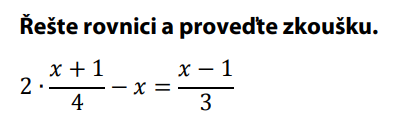 2. Розв’яжіть рівняння  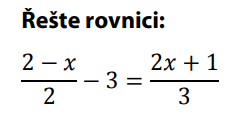 3. .Розв’яжіть рівняння  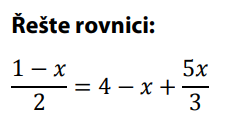 4. .Розв’яжіть рівняння  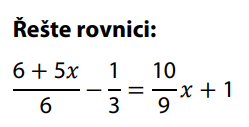 5. .Розв’яжіть рівняння  Řešte rovnici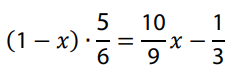 Řešení:Розв’язок:1.Pokrátíme 2 a 4Скоротимо 2 та 4odstraníme zlomky – vynásobíme 6заберемо дроби – помножимо на 63x + 3 – 6 = 2x – 2	upravíme виправимоx = 1ZK. L = 0, P = 0L = P2. odstraníme zlomky – vynásobíme 6заберемо дроби – помножимо на 66 – 3x – 18 = 4x + 2	upravíme виправимо-7x = 14	vydělíme -7 поділимо на -7x = -23. odstraníme zlomky – vynásobíme 6заберемо дроби – помножимо на 63 – 3x = 24 - 6x + 10x	upravíme виправимо-7x = 21	vydělíme -7 поділимо на -7x = -34.odstraníme zlomky – vynásobíme 18заберемо дроби – помножимо на 1812 + 10x - 6 = 20x + 18	upravíme виправимо-10x = 12	vydělíme 2 поділимо на 2-5x = 6		vydělíme -5 поділимо на -5x = -6/55.odstraníme zlomky – vynásobíme 18заберемо дроби – помножимо на 1815 - 15x  = 20x – 6	upravíme виправимо-35x = -21	vydělíme 7 поділимо на 7-5x = -3	vydělíme -5 поділимо на -5x = 3/5 Autor: Petr Chára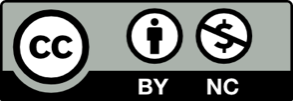 Toto dílo je licencováno pod licencí Creative Commons [CC BY-NC 4.0]. Licenční podmínky navštivte na adrese [https://creativecommons.org/choose/?lang=cs]